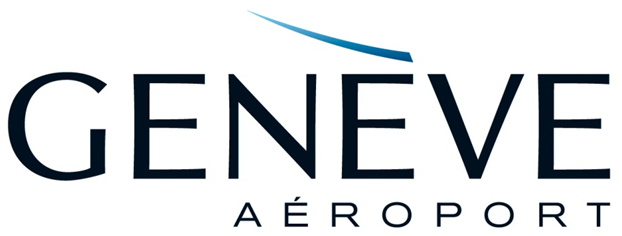 I	Table des matièresI	Table des matières	2II	Glossaire	41	Généralités	51.1	Objectifs	51.2	Champ d’application	51.3	Définition de l’entreprise	51.4	Validité du PHS Genève Aéroport	51.5	Informations à fournir	52	Information sur le site aéroportuaire	62.1	Système de management de la santé et sécurité	62.2	Organes d’exécution SST	62.3	Bases légales	62.4	Entreprises tierces	72.5	Numéros d’urgence	72.6	Lutte contre le feu	72.7	Électricité	72.8	Services publics/énergies	72.9	Produits dangereux	72.10	Informations et constructions	82.11	Hygiène et condition de travail	82.12	Horaires de travail	82.13	Signalisation du chantier	82.14	Prestation sociales et conditions de travail	82.15	Plan d’indications des points de secours dans l’aérogare principal (T1)	92.16	Accident avec blessés	102.17	Accident sans blessés	102.18	Contacts	113	Renseignements généraux de l’entreprise	123.1	Organisation de la sécurité	123.2	Gestion de la sécurité	123.3	Organisation de la sécurité pour l’exécution de la tache	123.4	Renseignement du demandeur	133.5	Balisage	134	Détection phénomènes dangereux de base	144.1	Identification des phénomènes dangereux	14Dans ce chapitre veuillez remplir les champs suivants et cocher les cases des phénomènes dangereux	144.2	Mode opératoire	184.3	Entreprises sous-traitantes	185	Conclusion	196	Annexes	206.1	Annexe 1: Charte de sécurité	216.2	Annexe 2 : Lieu de chantier	236.3	Annexe 3 : Modèle mode opératoire	24II	GlossaireGénéralitésObjectifsLe plan d’hygiène et de sécurité ci-après nommé PHS, est un document élaboré par le Safety Office de Genève Aéroport, qui définit le cadre et le système de management de la santé et de la sécurité des personnes travaillant sur les chantiers de Genève Aéroport.Ce document a également pour but de connaître l’organisation du système de sécurité en place au sein de l’entreprise et du sous-traitant exécutant des travaux sur Genève Aéroport.Champ d’applicationCe PHS s’applique à l’ensemble des bâtiments, installations et ouvrages existants et à construire sur le site de Genève Aéroport et à toutes les entreprises actives dans un les domaines suivants :rénovation ;transformation ;construction/démolition ;maintenance ;entretien ;nettoyage.Ces entreprises devront prendre connaissance de ce PHS et se conformer aux exigences requises.Les règles et recommandations contenues dans ce document sont applicables à toutes les personnes qui s’occupent de l’exploitation, de l’entretien, de la transformation et de la construction des bâtiments, installations et ouvrages appartenant à Genève Aéroport.Définition de l’entrepriseLes entreprises déclarent avoir pris connaissance de ce document, ainsi que de la Directive pour les Travaux effectués sur le Site de l’Aéroport.Par ailleurs les entreprises doivent :Prendre en compte les plans et les documents utiles à la réalisation des travaux y compris les particularités du site et de ses interactions possibles avec une activité aéroportuaireÉtudier les conditions d’exécution des ouvrages, leurs importances et de leurs particularités Procéder à une exécution conforme des travaux et à informer leurs collaborateurs des documents précédemment décrits. Minimiser les impacts du chantier sur les opérations et notamment réduire au maximum les désagréments envers les passagers.Informer les collaborateurs de l’entreprise et ses sous-traitants des documents précédemment décrits.Validité du PHS Genève AéroportLe PHS a une validité d’une année, soit du 1er janvier au 31 décembre de l’année en cours. La mise à jour du PHS GA doit être transmise au Safety Office via un courriel électronique phs@gva.ch avant le 31 octobre de l’année en cours pour l’année suivante.Informations à fournirTous les champs surlignés en jaune et cases vides des tableaux sont à compléter par l’entreprise.En cas de besoin GA peut demander des informations complémentaires.Information sur le site aéroportuaireSystème de management de la santé et sécuritéLe Système de Management de la Santé et Sécurité au travail présent dans le manuel SST, est un processus systématique, explicite, global et proactif en matière de gestion des dangers et des risques inhérents à l’exploitation aéroportuaire. Le manuel SST intègre les directives et procédures d’exploitation. Il intègre également des techniques de gestion des ressources financières et humaines dans le but de maintenir une exploitation sûre et conforme aux réglementations nationales et internationales.Le Safety Office est en charge du SMS et dépend directement du Directeur des opérations et traite les trois domaines suivants :1. 	Sécurité Incendie (SI) ;2. 	Sécurité Santé au Travail (SST) ;3.	Sécurité des Opérations (OPS).Organes d’exécution SSTL’aéroport de Genève est un territoire international et de ce fait, la SUVA et l’inspection des chantiers, sont reconnus comme organes de contrôle pour la santé et sécurité au travail. L’organe de contrôle pour GA est le Safety Office.Le Safety Office se réserve le droit :d’effectuer des contrôles inopinés ;d’arrêter les travaux en cas de non-respect des consignes ;de dénoncer à la SUVA les entreprises ne respectant pas la législation ;de demander la rédaction d’un mode opératoire précis ;de demander la rédaction d’une analyse de risques en cas d’activité particulière.Bases légalesLe présent PHS se base sur le respect des principaux textes suivants :Lois fédérales :LAA (Loi fédéral sur l’Assurance Accidents) ;la Loi fédérale sur le Travail dans l’industrie, l’artisanat et le commerce (RS 822.11 ; LTr) et ses ordonnances d’application.Ordonnance :l’Ordonnance fédérale sur la Prévention des Accidents et des maladies professionnelles (RS 832.30 ; OPA) ;l’Ordonnance fédérale sur la sécurité et la protection de la santé des travailleurs dans les Travaux de Construction (RS 832.311.141 ; OTConst) ;l’Ordonnance 3 relative à la Loi sur le Travail (RS 822.113 ; OLT3) ;l’ordonnance 4 relative à la Loi sur le Travail (RS 822.114 ; OLT4).Règlements cantonaux :le Règlement sur les Chantiers (RS GE L5 05.03 ; RChant).Directives :Directive relative à l’appel à des médecins du travail et autres spécialistes de la sécurité au travail (CFST 6508) ;Directives SUVA et CFST.Règlements et Directives pour les travaux effectués sur le site de l’aéroport :Manuel SMS ; Manuel SSTDirective pour les travaux effectués sur le site de l’aéroport ;Airport Safety Directive.Les entreprises sont également rendues attentives au respect des règles établies par la SUVA ainsi que les normes de la société suisse des ingénieurs et des architectes SIA, notamment la norme SIA 465 « Sécurité des ouvrages et des installations » et l’art.104 de la norme SIA 118 conforme à la Directive pour les Travaux effectués sur le Site de L’aéroport.Entreprises tiercesEn cas de co-activité entre plusieurs entreprises, la coordination nécessaire à assurer la sécurité des travaux est assurée par une Direction des travaux.Numéros d’urgenceLes entreprises travaillant sur le domaine aéroportuaire doivent composer les numéros répertoriés à l’annexe 2, en cas d’urgence.Le numéro de la centrale d’urgence de Genève Aéroport est le suivant : 058 817 42 48Il doit être enregistré sur les téléphones portables des collaborateurs travaillant sur le chantier.Lutte contre le feuLes extincteurs de l’entreprise nécessaire à tous travaux par points chauds sont contrôlés par :Le numéro d’appel d’urgence en cas de feu est le 058.817.42.48. La procédure d’alarme et d’évacuation se situe aux annexes 1 et 2.ÉlectricitéLe tableau principal est toujours fermé à clé. Un double se trouve dans le bureau du contremaître. Le contrôle des installations électriques est effectué de la façon suivante :Un Rapport de Sécurité de l’installation électrique (RS), selon l’ordonnance (OIBT, RS 734.27), est à disposition dans le bureau du contremaître.Services publics/énergiesLes procédures de consultation des services publics (eau, gaz, électricité, téléphone, pipeline, signalisation lumineuse et contrainte aéronautique) ont été effectuées par :Produits dangereuxLes produits utilisés sont prioritairement choisis en fonction de l’influence qu’ils peuvent avoir sur la santé et l’environnement. Chaque produit possède sa fiche de données de sécurité. Les collaborateurs ont été instruits sur le plan de mesures d’urgence en cas d’accident. Le conditionnement identifie les caractéristiques du produit. Les transvasements dans des récipients non étiquetés sont interditsInformations et constructionsLes travailleurs sont accueillis et instruits sur les dangers et les mesures à prendre pour garantir la sécurité. Ils reçoivent une information relative à la teneur de ce PHS.Le chef de chantier conserve un relevé consignant le nom des personnes ayant reçu une instruction. Les avenants du PHS sont intégrés en fonction des dangers pouvant survenir en cours des travaux. Ceux-ci, ainsi que les mesures correctives, sont commentés au personnel.Hygiène et condition de travailChaque travailleur est en possession de l’équipement de protection individuel suivant  (à remplir par l’entreprise):Cet équipement est complété en fonction des dangers ou nuisances rencontrés (ex : masque de protection).Les locaux et les zones d’activité de l’entreprise sont en permanence entretenus dans un état d’ordre et de propreté de façon à garantir la qualité et la sécurité nécessaires à une bonne exécution des tâches.Horaires de travailLes horaires de travail de l’entreprise sont les suivants :Horaire d’été du lundi au vendredi de       à      Horaire d’hiver du lundi au vendredi de       à      En cas de dérogation d’horaire une demande devra être faite auprès de l’Office Cantonal de l’Inspection et des Relations au Travail.Signalisation du chantierLes panneaux situés à l’annexe 1 et 2 devront être affichés à l’entrée du chantier.Prestation sociales et conditions de travailLes prestataires et les sous-traitants doivent respecter les dispositions relatives à la protection sociale des travailleurs et aux conditions de travail applicables à Genève. Ils doivent garantir notamment l’égalité de traitement entre les hommes et les femmes sur le plan salarial et le respect des conditions de travail. Ils s’engagent avant le début des prestations et pour toute la durée du mandat à se conformer à la législation en matière d’assurances sociales, d’impôts et à être à jour avec le paiement des cotisations.Les prestataires et les sous-traitants se doivent d’être liés, au moment de l’engagement et sur toute la durée des travaux, par une convention collective de travail, applicable à Genève ou d’avoir signé un engagement à respecter les usages de leur profession en vigueur à Genève auprès de l’OCIRT. Les prestataires répondent des prestations sous-traitées comme des leurs et ont en outre la responsabilité de s’assurer que les sous-traitants respectent les présentes conditions.Plan d’indications des points de secours dans l’aérogare principal (T1)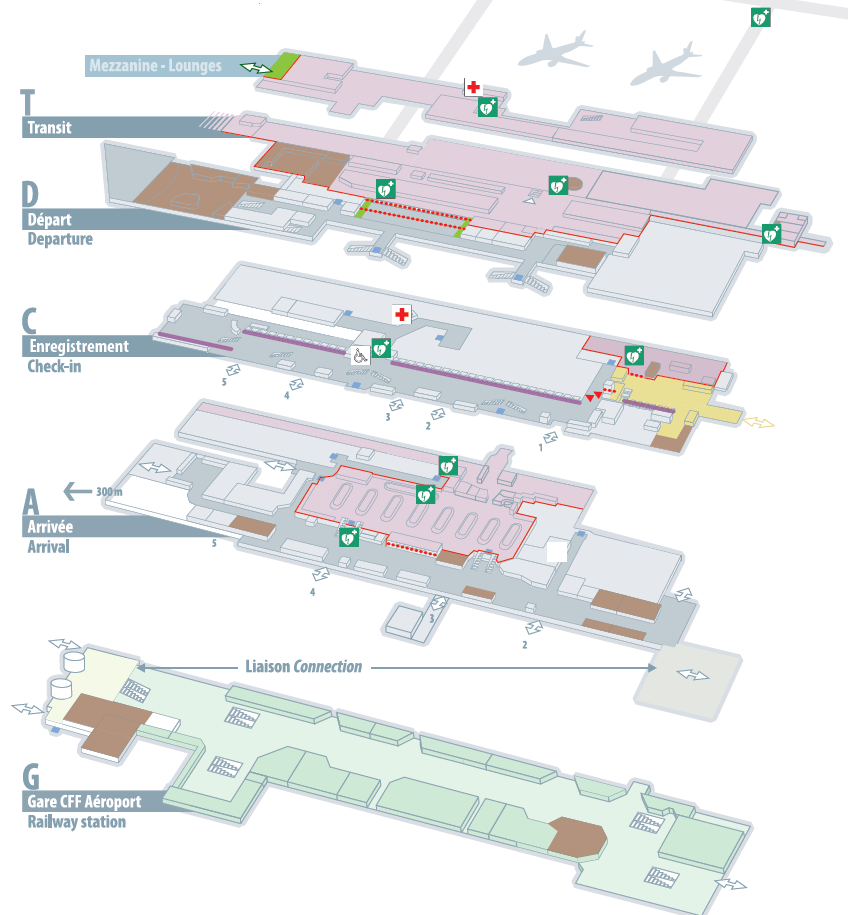 Figure 1 : Position de l'infirmerie  et des défibrillateurs  dans le terminal principal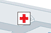 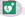 Accident avec blessésAlarmer immédiatement et obligatoirement dans l’ordre suivant :Service de secours de Genève Aéroport :+41 58 817 42 48Safety Office de Genève Aéroport :+41 22 717 74 24SUVA :+41 21 310 80 40Inspection cantonale des chantiers :+41 22 546 64 80La priorité va au secours du ou des blessés.Dans la mesure du possible, ne déplacer aucun élément se trouvant sur le lieu de l’accident. Ceci afin de permettre à la police, à l’inspection des chantiers et au service de sécurité de Genève Aéroport d’enquêter.Accident sans blessésAlarmer rapidement et obligatoirement dans l’ordre suivant :Service de secours de Genève Aéroport :+41 58 817 42 48 (ou interne 118)Safety Office de Genève Aéroport :+41 22 717 74 24L’intervention des secours est prioritaire.Pour autant, il est important que chaque incident/accident soit retransmis rapidement à Genève Aéroport, afin que l’incident/accident soit analysé (annexe 3). L’objectif est de connaître les causes de l’incident/accident afin d’éviter de le reproduire et, ainsi, améliorer la sécurité de tous.ContactsNoms de l’ingénieur sécurité resp. Personnes et bâtiments Noms de l’ingénieur sécurité Noms de l’inspecteur des chantiers SUVANoms de l’inspecteur des chantiers du cantonRenseignements généraux de l’entrepriseOrganisation de la sécurité Gestion de la sécuritéLe mode de gestion de la sécurité est le suivant :Le contrôle interne des mesures de sécurité de l’entreprise est assuré par :Organisation de la sécurité pour l’exécution de la tacheRenseignement du demandeurBalisageDans ce chapitre veuillez remplir les champs suivants :Détection phénomènes dangereux de baseIdentification des phénomènes dangereuxDans ce chapitre veuillez remplir les champs suivants et cocher les cases des phénomènes dangereux Mode opératoireUn mode opératoire devra être rédigé pour chaque nouvelle activité dont l’environnement de travail ou le type de travaux n’est pas décrit dans ce document.Ce mode opératoire (max. 2 pages) devra être réalisé 2 semaines avant l’intervention. Contenu d’un mode opératoire (modèle annexe 3) :Lieu d’intervention et balisageBrève description de l’activité sous forme de liste ou de croquis de tâches à effectuer ;Nombre d’opérateurs concernés ;La durée de l’activité et le lieu d’intervention ;Le nombre et les types de machines/équipements/outillages mis en œuvre ;Liste des co-activités (activités se déroulant à proximité et pouvant entrer en conflit) ;Liste des mesures de sécurité mises en œuvre pour prévenir des différents dangers susmentionnés.Entreprises sous-traitantesL’entreprise déléguant la mise en œuvre d’un contrat d’entreprise à un autre employeur devra s’assurer que celui-ci observe les mesures de sécurité prévues dans le contrat pour garantir la santé et la sécurité au travail.Les entreprises sous-traitantes reçoivent un exemplaire de ce PHS. Selon les cas, elles doivent en fournir un adapté à leurs travaux. Elles doivent connaître les mesures propres au chantier découlant du contrat d’entreprise.ConclusionPar la signature de ce document, l’entreprise s’engage à respecter les consignes du Plan Hygiène et Sécurité et les Directives sur les travaux effectués sur l’aéroport de Genève.L’entreprise s’engage à informer le Safety Office de tout changement dans le système de sécurité interne.Ce document devra être retourné par courriel électronique à l’adresse suivante phs@gva.ch AnnexesLes annexes 1 et 2 suivantes devront être présentées aux opérateurs et affichées sur le chantier.Numéro d’annexe :Annexe1 : Charte de sécurité ;annexe 2 : Lieu du chantier ;annexe 3 : Modèle mode opératoire.Annexe 1: Charte de sécurité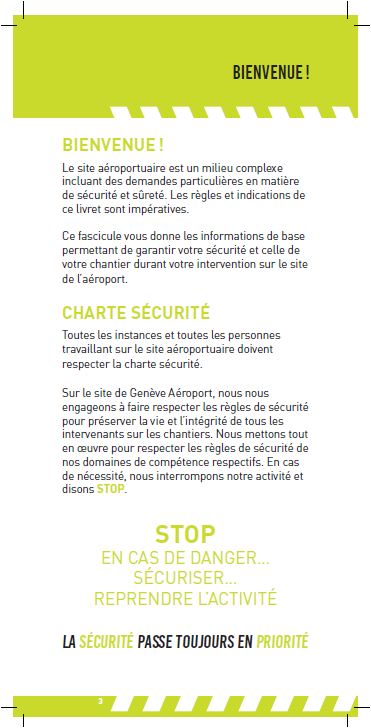 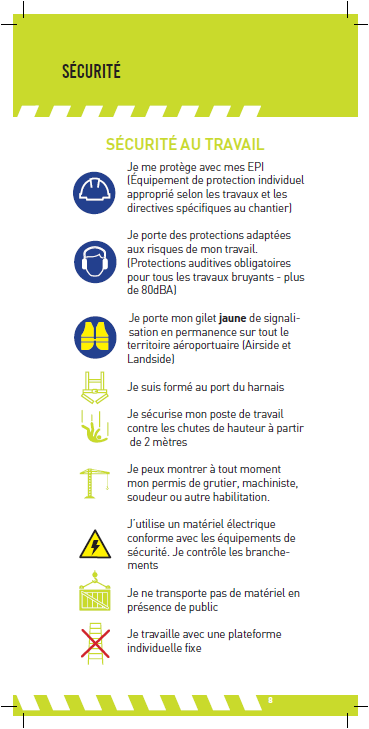 Annexe 2 : Lieu de chantier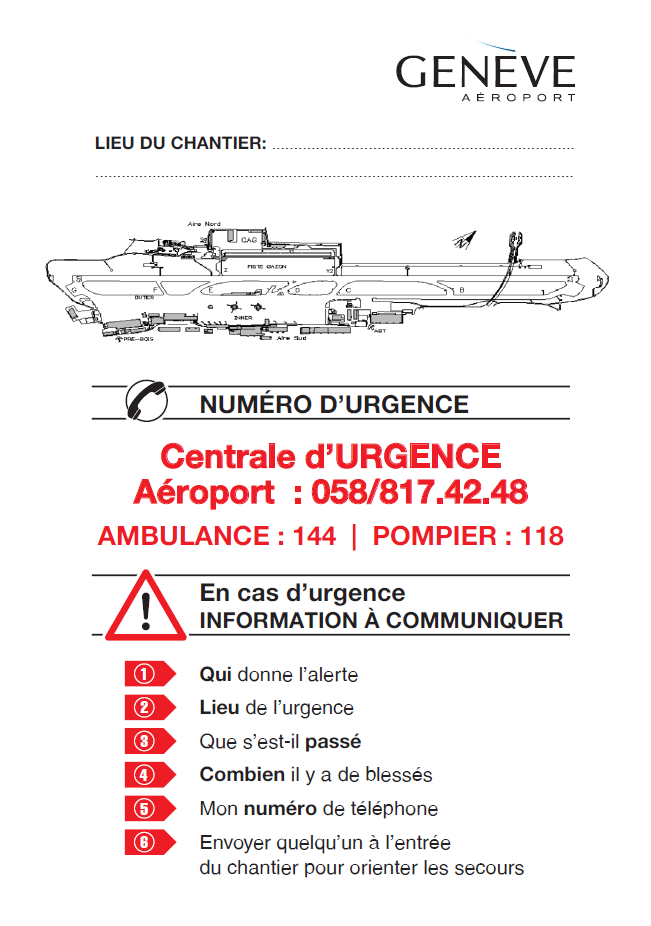 Annexe 3 : Modèle mode opératoireMODE OPERATOIRE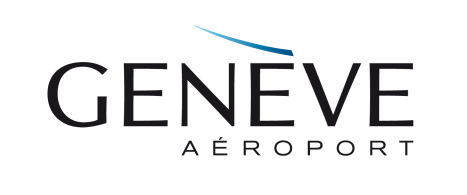 Santé et sécurité au travailVersion	: 4.0
Date 	: 08.04.2021Auteur 	: LGRApprouvé	: JOCsanté etSÉCURITÉau travailPLAN HYGIÈNE ET SÉCURITÉGENÈVE AÉROPORTChantier :      Chantier :      Entreprise :      Entreprise :      Version : 2019-1.0Date :      Nom : Prénom NOMNom : Prénom NOMSignature :Timbre de l’entreprise :Répondant sécurité : Prénom NOMRépondant sécurité : Prénom NOMContact : Prénom NOMContact : Prénom NOMAdresse :      Adresse :      N° postal :      Localité :      Téléphone :      Natel :      Abrév.TitreCFSTCommission Fédérale de coordination pour la Sécurité au TravailGAGenève AéroportLAALoi fédérale sur l’Assurance AccidentLTrLoi sur le TravailMSSTMédecin Spécialiste de la Santé au TravailOHSASOccupational Health and Safety Assessment SeriesOIBTOrdonnance sur les Installations électriques à Bases TensionsOLTOrdonnance Loi du TravailOPAOrdonnance fédérale sur la Prévention des AccidentsOPSSécurité des OpérationsOTConstOrdonnance fédérale sur la sécurité et la protection de la santé des travailleurs dans les Travaux de Construction PHSPlan Hygiène et SécuritéRChantRèglement sur les ChantiersRSRapport de SécuritéSISanté IncendieSIASociété suisse des Ingénieur et des ArchitectesSMSSafety Management SystemSSTSanté et Sécurité au Travail1 paire de lunettes de protection1 paire de protège ouïes1 harnais1 paire de gants1 casque de protection1 équipement pour la pluie1 paire de chaussures de protection1 paire de bottes de protection1 gilet haute-visibilitéAdresse physique :Genève Aéroport21 Route de l’Aéroport1218 Grand-SaconnexGenève, SuisseAdresse postale :Aéroport International de GenèveCase postale 100CH-1215 Genève 15 SuisseTéléphone :+41 22 717 71 11 (Direction de l’aéroport)+41 22 717 71 28 (SCO)Internet :www.gva.chNom, Prénom :CALVELO, José ManuelDépartement :GA - Direction Opérations, Safety OfficeFonction :Ingénieur sécurité dipl. CFSTTéléphone :+41 22 717 74 24Téléphone portable :+41 79 773 73 65Courriel :jose.calvelo@gva.ch Nom, Prénom :GRALL, LoïcDépartement :GA - Direction Opérations, Safety OfficeFonction :Ingénieur sécurité dipl CFSTTéléphone :+41 22 717 76 83Téléphone portable :+41 79 465 14 62Courriel :loic.grall@gva.chNom, Prénom :ROSSET OLIVARES, JibrilDépartement :SUVA - Division sécurité au travail, Secteur génie civil et bâtimentFonction :Spécialistes sécurité au travailTéléphone :+41 21 810 80 58Téléphone portable :-Courriel :jibril.rosset@suva.ch Nom, Prénom :DEPIERRE ChristopheDépartement :Inspection de la construction et des chantiersFonction :Chef de serviceTéléphone :+41 22 546 64 91Téléphone portable :-Courriel :christophe.depierre@etatge.ch Types de solutionEn placeO/NSolution par brancheUne solution par branche met à disposition des entreprises un système (manuel) de sécurité propre à une branche et des listes de contrôle, garantit l’accès à des spécialistes de la sécurité et propose des formations et autres prestations.OUI/NONSolution par groupe d’entreprisesLes solutions par groupe d’entreprises s’adressent en particulier aux grandes entreprises avec des filiales dans des lieux différents ou aux entreprises qui veulent utiliser en commun un service local pour la santé et la sécurité au travail.OUI/NONSolution typeDans ce cas, l’entreprise reprend un système de sécurité ou de qualité élaboré par une société de conseils, qui comprend les thèmes de la santé et de la sécurité au travail.OUI/NONSolution individuelleLes entreprises peuvent aussi élaborer leur propre système de sécurité qui tient compte de leurs besoins spécifiques, à condition que l’entreprise dispose des connaissances requises en matière de sécurité au travail ou qu’elle fasse appel à des spécialistes externes de la sécurité au travail.OUI/NONSystème de management Système de management de la santé et sécurité au travail OHSAS 18001 et Directive MSST.OUI/NONTYPEFréquenceSéance de chantierComité sécuritéAudit interneCommission de sécuritéPersonnelNom/prénomTéléphoneNatelConducteur de travaux/technicienNOM PrénomContremaître/Chef d’équipeNOM PrénomSecouristeNOM PrénomPersonnelNom/prénomTéléphoneNatelChef de projet GANOM PrénomDirection de travauxNOM PrénomLieuxNom et position sur planType de Balisage de la zone BâtimentsParkingsPisteVoir Airport Safety Directive-04-2011TarmacVoir Airport Safety Directive-04-2011SituationPhénomènes dangereuxO/NMesures complémentairesNom du contrôleurVoisinageBruitPoussièresFeuxNOMNouvel/arrivantInexpérienceNOMTravailleur isoléAbsence d'assistanceNOMCheminementsSols glissantsOuvertures dans les planchersObjets encombrantsArmaturesNOMCirculations verticalesÉchellesEscaliers provisoiresNOMCirculations des véhiculesAccès chantierNOMÉclairageTravaux de nuit, zone non éclairéeNOMTravaux en hauteurPonts de travailNOMTravaux en hauteurCoffrages verticaux ou horizontauxNOMTravaux en hauteurOuvertures dans les planchers et les paroisNOMTravaux en hauteurÉchafaudages NOMTravaux en hauteurCage d'ascenseurNOMTravaux en hauteurCage d'escalierNOMTravaux en hauteurChevaletsNOMTravaux en hauteurÉchellesNOMTravaux en hauteurNacelles de travailNOMTravaux en hauteurSur cordesNOMTravaux sur les toitsChutes à travers les toitsNOMTravaux sur les toitsChutes au bord des toitsNOMTravaux par points chaudsIncendieExplosionBrûluresNOMTravaux à l’arc électriqueExplosion/incendieBrûluresNOMTerrassementsFouillesÉboulementsNOMTerrassementsFouillesRenversements d’enginsNOMTerrassementsFouillesRupture de canalisationsNOMTerrassementsFouillesHauteur de chutes en bord de fouilleNOMTerrassementsFouillesEffondrement d’ouvragesNOMTerrassementsFouillesIntoxicationÉtouffementNOMTerrassementsFouillesNOMTerrassementsFouillesNOMSoutènement, reprends en sous-œuvreHeurtsSols glissantsÉboulementsNOMSoutènement, reprends en sous-œuvreRuine de l’ouvrageNOMTravaux de déconstructionChutes >2mNOMTravaux de déconstructionSubstances nocivesAmiante, PCB, HAP, PlombNOMTravaux routierHeurts avec véhicule en circulationNOMTravaux routierLigne aérienne (TPG, SIG)NOMTravaux routierLiants chaudsNOMTravaux routierRenversements d’enginsNOMTravaux routierÉchappement gazNOMInstallations existantesGazNOMInstallations existantesÉlectricitéNOMInstallations existantesEauNOMManutention manuelleManutention de chargesNOMManutention manuelleTirage/ripageNOMManutention manuelleVibrationsNOMManutention manuelleOutillagesNOMManutentionmécaniséePouliesNOMManutentionmécaniséeGrueNOMManutentionmécaniséePréfabriqués NOMManutentionmécaniséeChargement des véhiculesNOMManutentionmécaniséeChutes d’objetNOMAccessoires de levageÉlinguesNOMAccessoires de levageSanglesNOMAccessoires de levageChaînesNOMAccessoires de levageCâblesNOMProduits dangereuxCimentNOMProduits dangereuxProduits corrosifsNOMProduits dangereuxSolvantsDilutifsNOMProduits dangereuxAdjuvantsHydrocarbureNOMProduits dangereuxAmianteNOMProduits dangereuxGazNOMProduits dangereuxRésines réactivesNOMPetites machinesScies circulairesNOMPetites machinesScies à rubanNOMPetites machinesPistolet de scellementNOMPetites machinesMachines électriques portativesNOMPetites machinesPerceuse/foreuse NOMPetites machinesMarteau piqueurNOMPetites machinesVibreurNOMPetites machinesLaserNOMPetites machinesTronçonneuseNOMPetites machinesNOMPetites machinesNOMPetites machinesNOMPetites machinesNOMMachines, enginsChariot élévateurNOMMachines, enginsNacelle déportéesNOMMachines, enginsPelle hydraulique à pneuNOMMachines, enginsPelle hydraulique à chenilleNOMMachines, enginsAscenseurs provisoiresTreuilsMonte chargesNOMMachines, enginsDumperNOMMachines, enginsCentrale à bétonNOMMachines, enginsRouleauxNOMMachines, enginsMachines de chantier accompagnéesNOMMachines, enginsForeusesNOMMachines, enginsFonceuses de tubesNOMObjets en mouvementsChutes d’objetsNOMObjets en mouvementsRenversementsNOMStockageProduits dangereux (inflammables, corrosifs)NOMStockageMatériauxNOMStockageMatérielsNOMCo-activitéFlux passagersNOMCo-activitéFlux marchandisesNOMCo-activitéFlux aéronautiqueNOMRaison sociale de l’entreprise :      Raison sociale de l’entreprise :      Nom : Prénom NOMNom : Prénom NOMDate : Date :Signature :Signature :Entreprise :ChantierLieux d’intervention et balisage:Auteur :Prénom NOMDate:Destinataires :Descriptif général des travaux Description du phasageTemps d’interventionLes travaux auront lieu du       au       de       à      Les travaux auront lieu du       au       de       à      Nombre de collaborateursNombre :      Qualification :      Sous-traitants :      Intérimaires :      Nombre :      Qualification :      Sous-traitants :      Intérimaires :      DescriptionsÉquipements machines et outilsPlansPerspectives ou croquis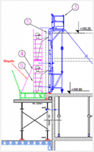 ExempleCommentairesPhaseRisqueMesures pour la prévention du risqueContrôle de la mise en place de la mesure1. Ex : Transport de la bancheHeurt/ collision/ chute de hauteur/ basculement- Pose des protections collectives (garde-corps AV et AR)- Étayage conforme à la notice d’utilisation- Assurer un moyen de communication entre poste de travailMonsieur :2.      